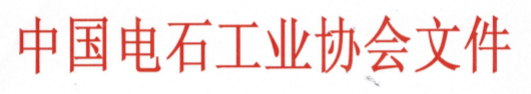 中电协发[2017]6号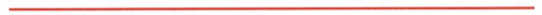 关于召开第十一届全国电石工业健康发展大会的通知各有关单位：为了共同应对电石行业面临的新形势和新情况，推动电石行业向绿色高端迈进。研究经济运行中出现的困难与问题，反映企业的诉求。我会定于8月17日在哈尔滨市召开第十一届全国电石工业健康发展大会。现将有关事项通知如下：一、会议内容（一）最新电石及相关领域产业政策介绍；（二）石油和化学工业经济运行分析；（三）电石行业市场趋势预测；（四）电石行业技术创新与智能化；（五）《电石工业污染物排放标准》、《碳化钙（电石）》质量标准制修编情况介绍；（六）通报表彰电石行业“能效领跑者”；（七）企业领袖、行业专家高端访谈；（八）赴哈尔滨博实自动化股份有限公司参观交流。二、会议时间及地点（一）时间：8月16日报到，8月17-18日开会。（二）地点：哈尔滨友谊宫宾馆（哈尔滨市道里区友谊路263号，电话：400-185-3880），房间费：单/标/天420元。三、会议费用：会议收取参会代表会议费（包括场地费、资料费、设备费等），会员单位1500元/人，非会员单位2800元/人，会议食宿统一安排，交通、住宿费用自理。参会代表请于8月10日前将会议费汇至协会账户。账户名称：中国电石工业协会开户银行：中国工商银行六铺炕支行账    号：0200022309014441683四、报名方式电话：010-84885707、84885830传真：010-84885707邮箱：ccia00@126.com联系人：郭永明（15117916977）安玉平（15810334676）王  虎（13484779726）蒋顺平（13522124328）焦  阳（13911997440）杨传玮（13810899953）本次会议由哈尔滨博实自动化股份有限公司承办，神雾环保技术股份有限公司协办。有意参与会议协办的单位请与秘书处联系。因哈尔滨处于旅游旺季，请需要预定房间的代表务必于8月10日前将参会回执发送至协会秘书处，否则有可能无法保证房间。附件：第十一届全国电石工业健康发展大会回执表中国电石工业协会2017年6月13日主题词：电石  健康  大会  通知附件：第十一届全国电石工业健康发展大会回执表单位名称：温馨提示：因哈尔滨处于旅游旺季，请参会代表务必于8月10日前将回执传真至协会秘书处，否则有可能无法保证房间。电话：010-84885830、84885057传真：010-84885707邮箱：ccia00@126.com姓 名职 务联系电话(手机)预订房间预订房间预订房间单间□标间□合住□单间□标间□合住□单间□标间□合住□单间□标间□合住□